ԱՐԵՆԻ ՀԱՄԱՅՆՔԻ ՀԲՏ ՊԱՀՊԱՆՈՒԹՅԱՆ ՄԻՋՈՑԱՌՈՒՄՆԵՐԻ ՆՊԱՏԱԿՆԵՐԻ ՀԱՋՈՂՈՒԹՅԱՆ ՑՈՒՑԱՆԻՇՆԵՐԸ2027թ. ավելացնել բեզոարյան այծի տարածման շրջանակը 20 տոկոսով, իսկ քանակը՝ 50:«Գնիշիկ» ՊԼ պահպանման տարածքում հիմնական բնակություն է հաստատում  շուրջ 200 առանձնյակ բեզոարյան այծ, այդ թվում Արենի համայնքի Արենի գյուղի տարածքում՝ 50 առանձնյակ: Պահպանման տարածքից դուրս նրանց շրջանակի ընդլայնումը կախված է նրանց բնակության առկայությունից ու արտադրողականությունից և որսագողության բացակայությունից:2027թ. ապահովել հայկական մուֆլոնի առնվազն ժամանակավոր ներկայությունը և անվտանգ միգրացիան Արենի համայնքի Արենի գյուղի տարածքում:Արենի գյուղի շուրջը գտնվող բարձր լեռնային արոտավայրերը մուֆլոնի կենսամիջավայրն են: Սակայն վերջին հինգ տարիներին մուֆլոններ այդ տարածքներում չեն  նկատվել: Դրա պատճառը անցյալում կատարված որսագողությունն է, Նախիջևանի  սահմանին մոտ գտնվող զորամասի առկայությունը և այդտեղ արածող անասունների՝ մուֆլոնին պատճառած անհանգստությունը:IV. ՊԱՀՊԱՆՈՒԹՅԱՆ ՄԻՋՈՑԱՌՈՒՄՆԵՐԻ ԻՐԱԿԱՆԱՑՄԱՆ ՆԿԱՐԱԳԻՐԸԽաղողի և մրգատու այգիների տակ գտնվող տարածքների ընդլայնման սահմանափակումՆոր խաղողի և մրգատու այգիների հիմնումը գյուղական  հողերի վրա, որտեղ իրականացվում են պահպանության միջոցառումներ, մինչև 2027թ. կարող է աճել առավելագույնը 50 հեկտարով, սակայն ոչ բեզոարյան այծի և հայկական մուֆլոնի ապրելավայրերի հաշվին: Խաղողի և մրգատու այգիների ընդլայնման սահմանափակումից ծագող տեղական բնակչության կորուստները նվազեցնող փոխհատուցման մեխանիզմների հիմնումԽաղողի և մրգատու այգիների տակ գտնվող տարածքների ընդլայնման սահմանափակումը կաջակցվի տեղական խաղողագործության և այգեգործության ոլորտներում հատուկ գյուղտեխնիկական աշխատանքների ապահովմամբ, որը կբերի գյուղի եկամուտների ավելացման: Արոտավայրերի կանոնավոր կառավարման համակարգի հիմնում Արենի գյուղի տարածքում համայնքային սեփականության արոտավայրերը և այլ գյուղատնտեսական հողերը կբաժանվեն մի քանի կատեգորիաների (նայել Հավելված 5-ի քարտեզը): Արոտավայրերի օգտագործումը կկանոնակարգվի՝ թույլ տալու համար գարնանը խոտի բավարար աճը և այդպիսով բարձրացնելու նրանց արտադրողականությունը, միևնույն ժամանակ նվազեցնելով գերարածեցման և տրորման հետևանքով հողի էրոզիան։Արոտավայրերի ենթակառուցվածքի հիմնում: Արոտավայրերի օգտագործման ռեժիմի կարգավորմանը կաջակցեն խմոցները, որոնք հնարավորություն կտան անասուններին օգտագործելու թերօգատգործված արոտավայրերը, այսպիսով՝ նվազեցնելով ճնշումը գերօգտագործված արոտավայրերի վրա:Չօգտագործվող, չխաթարվող գոտիների հիմնումԻ լրումն Գնիշիկ ՊԼ-ի հիմնական գոտու, հարմար տարածքներ կնախագծվեն բացառապես վայրի կենդանիների համար (հիմնականում՝ Հ4 բեզորյան այծի և Հ5 և Հ6 հայկական մուֆլոնի համար): Որսագողության դեմ պայքարԳնիշիկ ՊԼ-ի տեսչական ծառայության ընդգրկվածությունը վայրի բնության պահպանության և որսագողության հետ կապված կընդլայնվի Արենի գյուղի բոլոր հողերի վրա: Ընձառյուծի, բեզոարյան այծի և հայկական մուֆլոնի  տեղական խնամակալների խմբի հիմնումՏեսչական ծառայությունը կամրապնդվի խնամակալների ցանց կազմող ակտիվ և նվիրված երաիտասարդների խմբով: Խնամակալները ներդրում կունենան նաև ազդեցության մոնիտորինգի համակարգի և բնապահպանական կրթությաւն և հանրային իրազեկման մեջ: Նրանք առանձին կֆինանսավորվեն ԲՀՀ-ի կողմից՝ նրանց հետ կնքված ուղիղ պայմանագրերի միջոցով, իսկ խնամակալների պահպանության ծախսերը սույն համաձայնագրի մաս չեն կազմում: Մոնիտորինգ Պահպանության միջոցառումների հաջողությունները ստուգելու և ձախողման դեպքում դրանք ուղղելու համար Գնիշիկ հիմնադրամի կողմից ԲՀՀ-ի տեխնիկական աջակցությամբ կստեղծվի ազդեցության մոնիտորինգի համակարգ, որը կներառի.մշտական արոտավայրերի նմուշ հողակտորներ՝ մոնիտորինգի ենթարկելու տեսակների բազմազանությունը, արտադրողականությունը և ազոտի պահեստավորումը,կանոնավոր կերպով հաշվել և դիտել վայրի կենդանիներին,գնահատել փաստացի հողօգտագործման տիպերը և տարածքները: Մոնիտորինգի արդյունքները կներառվեն տարեկան հաշվետվության մեջ: Հավելված  4Արենի համայնքի Արենի գյուղի տարածքի վայրի կենդանիների ապրելավայրի 2017-2027թ.թ. Գործողությունների պլանՀավելված  5Արենի համայնքի Արենի գյուղի տարածքի վայրի կենդանիների ապրելավայրի 2017-2027թթ. պահպանության քարտեզ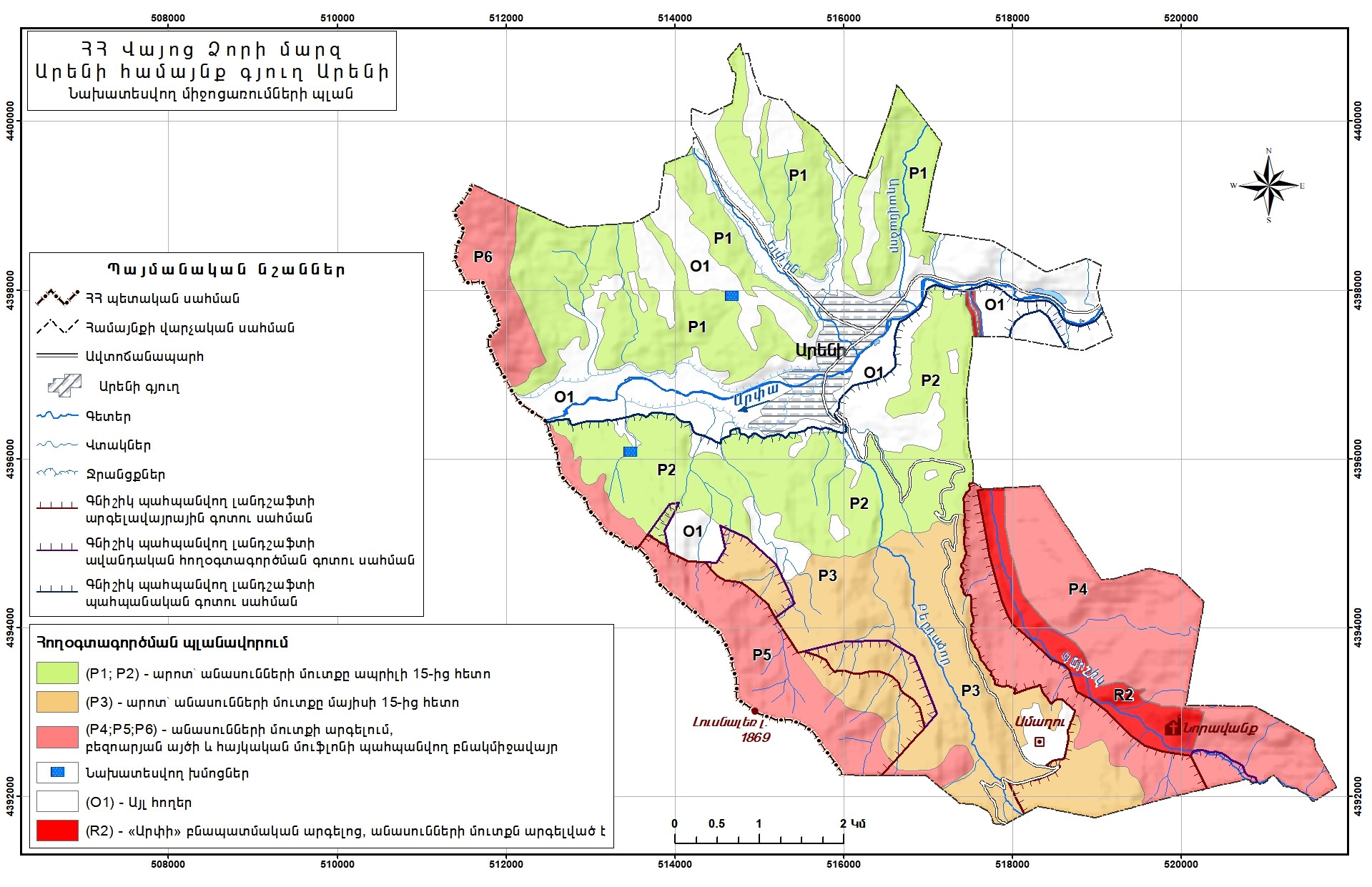 արոտավայրը բաց է արածեցման համար ապրիլի 20-ից մինչև ձմեռԳյուղին հարակից հողակտոր  Հ1 և Հ21339.5 համայիսի 20-ից հետո բաց արոտավայրերհողակտոր Հ3713.6 հաանասունների արածեցման համար փակ արոտավայրերհողակտոր  Հ4, Հ5  և Հ61029.3 հաՆպատակըԽնդիրըԻրականացվելիք միջոցառումների նկարագրությունըԻրականացման ժամկետըՊատասխանատու մարմինըԿատարողականի ցուցանիշներըԱզդեցության ցուցանիշըԿարճաժամկետ միջոցառումներ(Ներդրումային գործողությունները)Կարճաժամկետ միջոցառումներ(Ներդրումային գործողությունները)Կարճաժամկետ միջոցառումներ(Ներդրումային գործողությունները)Արոտավայրի ենթակառուցվածք և գյուղատնտեսական սարքավորումներ Անասունների համար խմոցների տեղադրում Անասունների համար 2  խմոցների տեղադրում, խողովակաշարի տեղադրում, հողային աշխատանքներ2018թ. ՕգոստսԳնիշիկ հիմնադրամ համայնքի օժանդակությամբ (աշխատուժ )Անասունների խմոցների համար ինքնահոս ջրի առկայություն Հեռավոր արոտավայրերի առավել արդյունավետ շահագործում, բեզոարյան այծի և մուֆլոնի ապրելավայրերում անասունների ավելի քիչ ներկայություն Արոտավայրի ենթակառուցվածք և գյուղատնտեսական սարքավորումներ Գյուղատնտեսական սարքավորումների գնումԷքսցենտրիկ գութան ALCP  314 կամ նմանատիպ2000կգ տարողությամբ կցասայլ կամ նմանատիպԴաշտի կամ այգու համար սրսկիչԽոտհնձիչ սեգմենամատային ALSBM 1 կամ նմանատիպԳյուղատնտեսական տրակտոր MTZ Բելառուս  921․3 բազմաֆունկցիոնալ պնևմոհամակարգով կամ նմանատիպԳյուղատնտեսական տրակտոր MTZ Բելառուս  82․1 բազմաֆունկցիոնալ պնևմոհամակարգով կամ նմանատիպ 2018թ.ՕգոստոսԳնիշիկ հիմնադրամը համայնքի օժանդակությամբ (աշխատուժ )Տեխնիկապես պահպանված համապատասխան գյուղտեխնիկայի առկայությունՇնորհիվ տեխնիկական կարողությունների աճին իրականացվում են պահպանության միջոցառումներըՆպատակըՆպատակըԽնդիրըԻրականացվելիք միջոցառումների նկարագրությունը Իրականացման ժամկետը Պատասխանատու մարմինըԿատարողականի ցուցանիշները Կատարողականի ցուցանիշները Ազդեցության ցուցանիշըԱզդեցության ցուցանիշըԵրկարաժամկետ գործողություններ Երկարաժամկետ գործողություններ Երկարաժամկետ գործողություններ Երկարաժամկետ գործողություններ Երկարաժամկետ գործողություններ Երկարաժամկետ գործողություններ Երկարաժամկետ գործողություններ Երկարաժամկետ գործողություններ Երկարաժամկետ գործողություններ Երկարաժամկետ գործողություններ Արոտավայրերի կառավարման կանոնակարգող համակարգի ստեղծում  (Մանրամասների համար նայել Գործողությունների քարտեզը, Հավելված 5)Արածեցման կանոնակարգումԱրածեցման կանոնակարգումԱրածեցման ժամանակաշրջանի սկիզբ Հ1 և Հ2 հողամասերում 2018թ. ապրիլ 20-ից ոչ շուտ և շարունակական Արենի համայնքի Արենի գյուղԱրածող անասունների բացակայություն 1339.5 հեկտարի վրա մինչև 2018թ. ապրիլի 20-ը և շարունակականԱրածող անասունների բացակայություն 1339.5 հեկտարի վրա մինչև 2018թ. ապրիլի 20-ը և շարունակականԽոտհարքների բարելավված արտադրողականություն և կենսաբազմազանություն՝ տրորումները  և գերարածեցումը արգելելու միջոցով: Վայրի կենդանիների ապրելավայրում անասունների արածացման ժամանակահատվածի սահմանափակում:Խոտհարքների բարելավված արտադրողականություն և կենսաբազմազանություն՝ տրորումները  և գերարածեցումը արգելելու միջոցով: Վայրի կենդանիների ապրելավայրում անասունների արածացման ժամանակահատվածի սահմանափակում:Արոտավայրերի կառավարման կանոնակարգող համակարգի ստեղծում  (Մանրամասների համար նայել Գործողությունների քարտեզը, Հավելված 5)Արածեցման կանոնակարգումԱրածեցման կանոնակարգումՀ3 արոտավայրերի հասանելությունը անասունների համար  Ոչ շուտ քան 2018թ. մայիսի 20-ը և շարունակական Արենի համայնքի Արենի գյուղԱնասունների բացակայություն 713.6 հա Հ3 հողակտորում մինչև յուրաքանչյուր տարվա մայիսի 20-ըԱնասունների բացակայություն 713.6 հա Հ3 հողակտորում մինչև յուրաքանչյուր տարվա մայիսի 20-ըԽոտհարքների բարելավված արտադրողականություն և կենսաբազմազանություն՝ տրորումները  և գերարածեցումը արգելելու միջոցով: Վայրի կենդանիների ապրելավայրում անասունների արածացման ժամանակահատվածի սահմանափակում:Խոտհարքների բարելավված արտադրողականություն և կենսաբազմազանություն՝ տրորումները  և գերարածեցումը արգելելու միջոցով: Վայրի կենդանիների ապրելավայրում անասունների արածացման ժամանակահատվածի սահմանափակում:Արոտավայրերի կառավարման կանոնակարգող համակարգի ստեղծում  (Մանրամասների համար նայել Գործողությունների քարտեզը, Հավելված 5)Արածեցման կանոնակարգումԱրածեցման կանոնակարգումՀ4, Հ5 և Հ6 արոտավայրերի հասանելիությունը անասունների համար Անհասանելի է սկսած 2018թ. և շարունակականԱրենի համայնքի Արենի գյուղԱնասունների բացակայություն 1029.3 հա Հ4, Հ5 և Հ6 հողակտորներում սկսած 2018թ. 10 տարվա կտրվածքով Անասունների բացակայություն 1029.3 հա Հ4, Հ5 և Հ6 հողակտորներում սկսած 2018թ. 10 տարվա կտրվածքով Անասուններից ազատ ապրելավայրեր վայրի կենդանիների համար, ապրելավայրերի բնական հաջորդականությունԱնասուններից ազատ ապրելավայրեր վայրի կենդանիների համար, ապրելավայրերի բնական հաջորդականությունԱրոտավայրերի կառավարման կանոնակարգող համակարգի ստեղծում  (Մանրամասների համար նայել Գործողությունների քարտեզը, Հավելված 5)Արածեցման կանոնակարգումԱրածեցման կանոնակարգումՀ4, Հ5 և Հ6 արոտավայրերի հասանելիությունը անասունների համար Անհասանելի է սկսած 2018թ. և շարունակականԱնասուններից ազատ ապրելավայրեր վայրի կենդանիների համար, ապրելավայրերի բնական հաջորդականությունԱնասուններից ազատ ապրելավայրեր վայրի կենդանիների համար, ապրելավայրերի բնական հաջորդականությունՈրսագողության դեմ պայքարՈրսագողության կանխարգելում Արենի գյուղումՈրսագողության կանխարգելում Արենի գյուղումՏեսուչների և խնամակալների  պարեկություն վայրի կենդանիների ապրելավայրերի պահպանության և որսագողության նկատմամբ Արենի գյուղի բոլոր հողերի վրա: 2018թ. սկսած և շարունակականԳնիշիկ հիմնադրամ՝  համայնքի օժանդակությամբԱնօրինական ոչնչացված վայրի կենդանիների թիվըՀայտնաբերված կամ կանխված որսագողության դեպքերի քանակը Անօրինական ոչնչացված վայրի կենդանիների թիվըՀայտնաբերված կամ կանխված որսագողության դեպքերի քանակը Բեզոարյան այծի և հայկական մուֆլոնի քանակը Արենի գյուղի տարածքումԲեզոարյան այծի և հայկական մուֆլոնի քանակը Արենի գյուղի տարածքումՄոնիթորինգԿատարված միջոցառումների ստուգումԿատարված միջոցառումների ստուգումԱմենօրյա կառավարում և համակարգում, տեսուչների և խնամակալների առկայությունը տարածքում2018թ.  սկսածԳնիշիկ հիմնադրամՏեսուչների աշխատանքային ամիսները տարվա մեջՏեսուչների աշխատանքային ամիսները տարվա մեջԱպրելավայրերի պահպանության պլանի իրականացումԱպրելավայրերի պահպանության պլանի իրականացումՄոնիթորինգԿատարված միջոցառումների ստուգումԿատարված միջոցառումների ստուգումԱմենօրյա կառավարում և համակարգում, տեսուչների և խնամակալների առկայությունը տարածքում2018թ.  սկսածԳնիշիկ հիմնադրամԿառավարիչների աշխատանքային ամիսները տարվա մեջԿառավարիչների աշխատանքային ամիսները տարվա մեջԱնօրինական գործողությունների ավելի արդյունավետ կանխում (որսագողություն և այլն)Անօրինական գործողությունների ավելի արդյունավետ կանխում (որսագողություն և այլն)ՄոնիթորինգԱզդեցության ցուցանիշների հավաքագրումԱզդեցության ցուցանիշների հավաքագրումՍտեղծել մշտական փորձնական տարածքներ արոտավայրերի մոնիթորինգի (արոտավայրեր և արգելված տարածքներ), տեսակների բազմազանության, արտադրողականության և ածխածնի պահեստավորման մոնիթորինգի համար2018թ.  սկսած Գնիշիկ հիմնադրամՀաշվետվություն մշտական հողերի, տարածքում նշված հողերի վերաբերյալ Հաշվետվություն մշտական հողերի, տարածքում նշված հողերի վերաբերյալ Արոտավայրերի կենսաբազմազանության և ածխածնի պահեստավորման  մոնիթորինգի հնարավորությոնԱրոտավայրերի կենսաբազմազանության և ածխածնի պահեստավորման  մոնիթորինգի հնարավորությոնՄոնիթորինգԱզդեցության ցուցանիշների հավաքագրումԱզդեցության ցուցանիշների հավաքագրումՄշտական փորձնական տարածքների մոնիթորինգ2018թ.  սկսածԳնիշիկ հիմնադրամՏարեկան հաշվետվություններՏարեկան հաշվետվություններԱզդեցություն արոտավայրերի կենսաբազմազանության և ածխածնի պահեստների  վրաԱզդեցություն արոտավայրերի կենսաբազմազանության և ածխածնի պահեստների  վրաՄոնիթորինգԱզդեցության ցուցանիշների հավաքագրումԱզդեցության ցուցանիշների հավաքագրումԱմռան համար հաստատուն հողակտորների ստեղծում (հետծննդյան) և վաղ ձմռանը (զուգավորման շրջան) բեզոարյան այծի հաշվառում2018թ.  սկսածԳնիշիկ հիմնադրամՀաշվետվություն հաստատուն հողերի, տարածքում նշված հողերի վերաբերյալՀաշվետվություն հաստատուն հողերի, տարածքում նշված հողերի վերաբերյալԲեզոարյան այծի թվաքանակի մոնիթորինգի հնարավորությունԲեզոարյան այծի թվաքանակի մոնիթորինգի հնարավորությունՄոնիթորինգԱզդեցության ցուցանիշների հավաքագրումԱզդեցության ցուցանիշների հավաքագրումԱմռանը (հետծննդյան) և վաղ ձմռանը (զուգավորման շրջան) բեզոարյան այծի հաշվառում2018թ. և հետո Գնիշիկ հիմնադրամՏարեկան հաշվետվություններՏարեկան հաշվետվություններԱզդեցություն ունենալ բեզոարյան այծի թվաքանակի վրաԱզդեցություն ունենալ բեզոարյան այծի թվաքանակի վրաՄոնիթորինգԱզդեցության ցուցանիշների հավաքագրումԱզդեցության ցուցանիշների հավաքագրումՄուֆլոնին, գորշ արջին և ընձառյուծին դիտելու մեթոդների և դիտակետերի ստեղծում 2018թ. սկսած Գնիշիկ հիմնադրամՀաշվետվություն մեթոդների, դիտակետերի և սարքավորումների վերաբերյալՀաշվետվություն մեթոդների, դիտակետերի և սարքավորումների վերաբերյալԿենդանիների թվաքանակի մոնիթորինգի հնարավորություն Կենդանիների թվաքանակի մոնիթորինգի հնարավորություն ՄոնիթորինգԱզդեցության ցուցանիշների հավաքագրումԱզդեցության ցուցանիշների հավաքագրումՄուֆլոնի, գորշ արջի և ընձառյուծի դիտարկում և հաշվետվության ներկայացում2018թ.  և հետոԳնիշիկ հիմնադրամՏարեկան հաշվետվություններՏարեկան հաշվետվություններԱզդեցություն ունենալ թիրախային տեսակների թվաքանակի վրա Ազդեցություն ունենալ թիրախային տեսակների թվաքանակի վրա Մոնիթորինգ